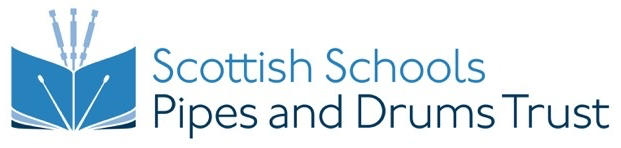 PIPING & SNARE DRUMMING INTERNSHIPS The Scottish Schools Pipes and Drums Trust offers paid internships for Pipers and Snare Drummers annually, from August, with recruitment usually rolling out from April. Each internship is tailored individually to build on the skill-set and experience of the post-holder.  Broadly internships encompass: Teaching in a state secondary school and its cluster primary schools.Opportunities to job shadow instructors and teachers working in a variety of schools settings. Responsibility or shared responsibility for the development of a school pipe band.Organisation of school band trips, events, workshops and competitions.Experience of a school Pipe Band Support Committee and fundraising.Opportunities to develop personal playing skills, achieve additional qualifications, and access other professional development. Applicants may be school leavers, or may have advanced qualifications specialising in piping and drumming such as an HNC or a university degree, or they may have an SCQF Level 6 qualification plus experience.  It is expected that school leaver interns gain experience to help them to make more informed choices about careers in instrumental music instruction, and that strengthen their applications to advanced education courses. For interns who already have more advanced qualifications and experience from the outset, we aim to enable them to compete successfully in the job market for schools piping and drumming instructors. In 2019 and 2020, the Trust also partnered with the Royal Conservatoire of Scotland (RCS) to offer internships during the Honours year of the Traditional Music B-Mus Degree. ManagementThe internships are managed by the principal piping tutor and snare drumming tutor.HoursThe interns usually work an average of 21 hours per week during the school term (less than this for RCS undergraduates).  Additional hours are also worked during the school term and holidays for events, competitions and two week-long holiday workshops. SSPDT may be able to offer some flexibility around hours to suit the intern’s other commitments. RemunerationInterns earn the National Living Wage.  The post-holder receives 5.6 weeks annual paid holiday pro-rata. University  undergraduates, including RCS undergraduates, who take up internships as part of their courses, are not paid for hours that are viewed as course-work; however, they are expected to work on some evenings, weekends, on two week-long holiday workshops, and on school days outwith the university term, for which they are paid. 
Travel expenses to and from competitions and events and other reasonable expenses are also paid for all interns. TermInternships start from August and last 12 months. There is a probationary period of three months. Further enquiriesAlex Duncan, Chief Executive Officeralex.duncan@sspdt.org.uk         Mobile: 07906 102 009Scottish Schools Pipes and Drums TrustAdministration: Room 1, Thistle Court, 1-2 Thistle Street, Edinburgh, EH2 1DDCharity no. SC037980 